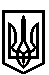 ТРОСТЯНЕЦЬКА СІЛЬСЬКА РАДАСТРИЙСЬКОГО РАЙОНУ ЛЬВІВСЬКОЇ ОБЛАСТІХ сесія VІІІ скликанняР І Ш Е Н Н Я                    2021 року                                с. Тростянець			                      ПРОЄКТПро внесення змін в рішення Тростянецької сільськоїради Тростянецької ОТГ від 19.05.2020 року № 3887«Пронадання дозволу гр. Мицик М.С. на розроблення технічної документації із землеустрою щодо встановлення (відновлення) меж  земельних ділянок в селі Тростянець»             Розглянувши заяву гр. Мицик М.С. «Про внесення змін в рішення Тростянецької сільської ради Тростянецької ОТГ від 19.05.2020 року №3887 «Про надання дозволу                      гр. Мицик М.С. на розроблення технічної документації із землеустрою щодо встановлення (відновлення) меж  земельних ділянок в селі Тростянець», відповідно до статей 12, 81, 118, Земельного Кодексу України,  пункту 34 частини першої статті 26 Закону України «Про місцеве самоврядування в Україні»,  сільська радав и р і ш и л а :           1.   Внести зміну в п.1 рішення сільської ради № 3887 від 19.05.2020 року виклавши його в  такій  редакції:            Надати дозвіл Мицик Мирославі Степанівні на розроблення проєкту землеустрою щодо відведення земельних ділянок:             для ведення особистого селянського господарства орієнтовною площею 0,08 га в селі Тростянець;для ведення особистого селянського господарства орієнтовною площею 0,15 га в селі Тростянець;для ведення особистого селянського господарства орієнтовною площею 0,04 га в селі Тростянець;для ведення особистого селянського господарства орієнтовною площею 0,08 га в селі Тростянець.            2.  Контроль за виконанням рішення покласти на постійну комісію з питань земельних відносин, будівництва, архітектури, просторового планування, природних ресурсів та екології  (голова комісії І. Соснило).Сільський голова                                                          		                  Михайло ЦИХУЛЯК